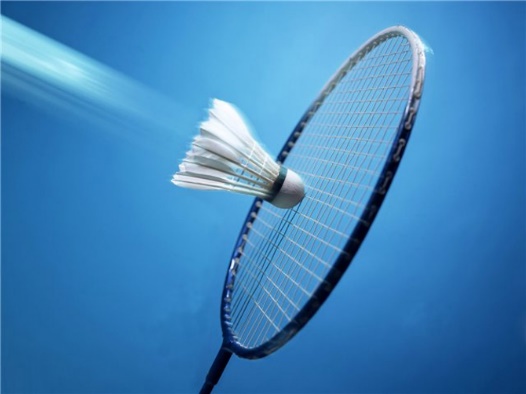 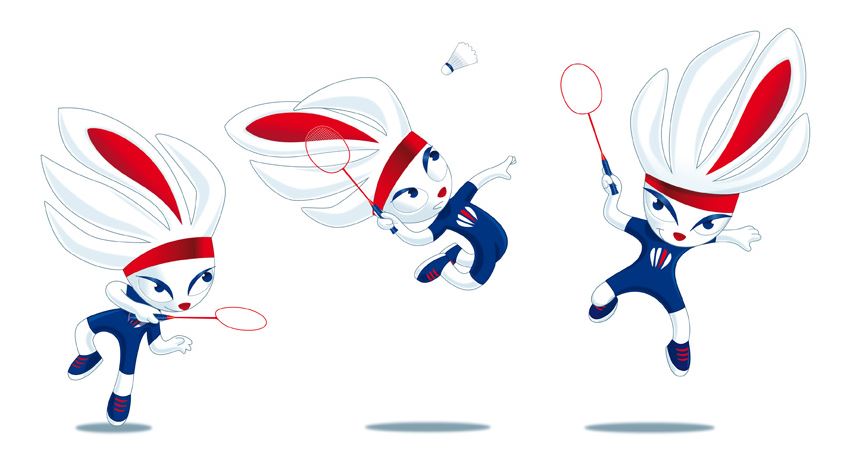 STAGE DJS BADMINTONJeunes COMPETITEURS20h – 22H Lundi 18/02 et/ou Mardi 19/02 et/ou Mercredi 20/02 Tarifs: 8€ = 1 date / 15€ = 2 dates / 20€ = 3 datesEncadré par Matthieu WisnieswskiEntraineur DE & MAITRISE STAPSINSCRIPTIONS: 07 68 67 78 88 / matthieu.wisnieswski@hotmail.frPlaces limitées- - - - - - - - - - - - - - - - - - - - - - - - - - - - - - - - - - - - - - - - - - - - - - - - - - - - - - - - -FICHE D’INSCRIPTIONNOM:    ________________        PRENOM:     ____________       Date naissance : __________Numéro de téléphone :Date(s):   ⃝ le 18/02	   ⃝ le 19/02	⃝ le 20/02